Istituto Comprensivo di Barzanò 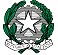 SEDE: Via Leonardo da Vinci, 22 – 23891 Barzanò (Lecco)C.F. 85001820134-  Cod. Min. LCIC80800X Tel. 039.955044 / 039.9272537 - Fax 039.9287473 e-mail:lcic80800x@istruzione.it  - sito web : www.icsbarzano.gov.it 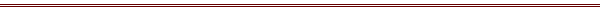 Circolare n. 61					Barzanò, 27/11/2017Ai Docenti:  		Mengoni Cristina										Codega Giulia										Sciabica DanieleAi Genitori:		Perego Raffaele		Bianchin LaraAl Membro esterno:	Guglielmo Letteria							All’AlboOGGETTO: convocazione Comitato ValutazioneI componenti del Comitato Valutazione in indirizzo sono convocati per lunedì 6 dicembre 2017 alle ore 17:30 presso la scuola Secondaria di primo grado, con il seguente ordine del giorno: Informazioni relative all’attribuzione del Bonus docenti;Proposta di modifica regolamento e criteri di valorizzazione.Distinti saluti									Il dirigente scolastico								Dott.ssa Roberta Rizzini